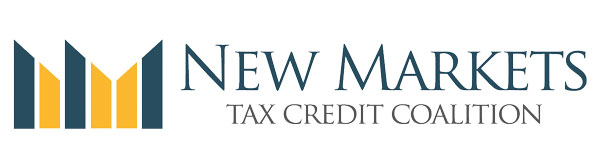 NMTC Coalition Membership Call on Rural DefinitionNext Wednesday, November 2nd at 4:00pm Eastern, the Coalition invites all members with an interest in rural NMTC transactions to join us for a conference call to discuss a new proposal for the definition of rural. Rural proposalThe Secretary of Treasury is required by statute, Section 45D(i)(6) to prescribe regulations to ensure that non-metropolitan counties receive a proportional allocation of qualified equity investments. By limiting the set-aside to non-metro counties, the statute (as currently written) leaves out millions of Americans who live in rural communities nestled in metropolitan counties. This is particularly the case in the California and Arizona, where large metropolitan counties swallow up small farming communities. The new definition would add many of these low density areas to the definition of rural. Call in number: 1-866-730-7512; Participant Pin:  640987#NMTC Coalition Members Webinar Nov. 10thEveryone is watching and waiting to see what the outcome of the election will be on November 8th. No matter the outcome, this will be an important time for the NMTC Coalition and community to decide our next steps and goals for the 45th President and the 115th Congress. Please register for a special, members-only webinar, "The NMTC and 2016 Election Outcome," on Thursday, November 10th, at 3:30 PM ET.To ensure you are not delayed in joining, register in advance at: https://attendee.gotowebinar.com/register/4856952256254195460 After registering, you will receive a confirmation email containing information about joining the webinar.During the webinar, Coalition staff will provide members with an analysis of the 2016 election results and their possible impact on the year ahead for the NMTC. We will discuss the Coalition's strategy for engaging the Presidential transition team and the tax writing committees in the 115th Congress.Early Bird Ends Soon: Register Now for the NMTC Annual Conference!The Coalition has opened registration for its 2016 Annual Conference, which will be held on December 14 and 15 in Washington, D.C. at the Hotel Monaco. As in the past, the conference will include key staff from Treasury and panels with leading NMTC investors and legal experts. It will be a prime opportunity to discuss NMTC awards in the program's largest ever allocation round. The agenda outline is posted on the "Events" page on the NMTC website (http://nmtccoalition.org/events/) and will be updated periodically with new details.Save with our special Member and Early Bird rates:NMTC Coalition Member Rates:Early Bird: $375Full Price after 11/10: $450Not a member yet? Learn about joining the NMTC Coalition by contacting Ayrianne Parks at ayrianne@rapoza.org. Non-Member Rates:Early Bird: $450Full Price after 11/10: $525 REGISTER NOW!There is a very small room block available at the Hotel Monaco for those who are interested. The rate is $290.00 per night for December 13th and 14th. Reservations can be made online or by calling 1-800-KIMPTON reservations number and reference the NMTC Coalition.  Notice: Annual Business Meeting and Membership Director NominationsThe Annual Business Meeting of the New Markets Tax Credit Coalition is scheduled for December 15, 2016 from 8:00 to 8:30 a.m. at Hotel Monaco in Washington, D.C. The Annual Meeting is open to all NMTC Coalition members.As you know, the NMTC Coalition Membership has the opportunity to nominate and elect two Membership Directors to the Board each year. The election of the two Directors takes place at the Annual Membership Meeting. Please note, only current NMTC Coalition members in good standing can vote at the Coalitions Annual Meeting.Unsubscribe from this list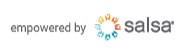 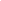 